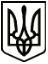 УкраїнаМЕНСЬКА МІСЬКА РАДАЧернігівська область(друга сесія восьмого скликання )РІШЕННЯ22 січня 2021 року	№ 214Про припинення права тимчасового користування ТОВ «Успіх-Мена» невитребуваними земельними частками (паями) на території Менської міської територіальної громади за межами с. Феськівка, с.Ліски, с.Осьмаки, с. ДяговаРозглянувши клопотання ТОВ «Успіх-Мена» щодо припинення права тимчасового користування невитребуваними земельними частками (паями), які були передані в оренду для ведення товарного сільськогосподарського виробництва на території Менської міської територіальної громади (за межами с. Феськівка, с. Ліски, с. Осьмаки, с. Дягова), керуючись ст.13 Закону України «Про порядок виділення в натурі (на місцевості) земельних ділянок власникам земельних часток (паїв)», Законом України «Про оренду землі», та п. 34 ч. 1 ст. 26 Закону України «Про місцеве самоврядування в Україні » Менська міська радаВИРІШИЛА:У зв’язку з державною реєстрацією права власності на земельні ділянки (паї), припинити право тимчасового користування невитребуваними земельними частками (паями), які були передані в оренду для ведення товарного сільськогосподарського виробництва ТОВ «Успіх-Мена» на території на території Менської міської територіальної громади:за межами с. Феськівка (договір оренди землі на невитребувані земельні частки (паї) від 14 квітня 2011 року):7423089500:02:000:0074 (пай 73), площа 2,6499 га. – рілля7423089500:03:000:0013 (пай 439), площа 2,7700 га. – рілляза межами с. Осьмаки (договір оренди землі на невитребувані земельні частки (паї) від 14 квітня 2011 року): 7423087200:05:000:0424 (пай 414), площа 0,3030 га. – сіножать7423087200:05:000:0254 (пай 439), площа 0,3030 га. – сіножатьза межами с.Ліски (договір оренди землі на невитребувані земельні частки (паї) від 17 липня 2012 року): 7423085900:07:000:0451, площа 1,2940 га. – рілля 7423085900:07:000:0452, площа 1,2939 га. – рілля7423085900:07:000:0465, площа 1,2941 га. – рілля7423085900:07:000:0473, площа 1,2939 га. – рілляза межами с. Ліски (договір оренди землі на невитребувані земельні частки (паї) від 05 серпня 2013 року): 7423085900:08:000:0022, площа 1,5930 га. – сіножать 7423085900:08:000:0711, площа 1,2021 га. – сіножать 7423085900:08:000:0712, площа 1,9564 га. – сіножать 7423085900:08:000:0725, площа 1,1649 га. – сіножать 7423085900:08:000:0733, площа 1,1650 га. – сіножать 7423085900:08:000:0802, площа 1,1651 га. – сіножать7423085900:08:000:0809, площа 1,2150 га. – сіножать7423085900:08:000:0822, площа 1,1650 га. – сіножатьза межами с. Дягова (договір оренди землі на невитребувані земельні частки (паї) від 14 квітня 2011 року): 7423083500:05:000:0040, площа 2,0448 га. - рілля.Доручити міському голові Примакову Г.А. укласти відповідні додаткові угоди про внесення змін до договорів оренди землі на невитребувані земельні частки (паї), укладені між Менською райдержадміністрацією та ТОВ «Успіх-Мена».Контроль за виконанням рішення покласти на заступника міського голови з питань діяльності виконкому Менської міської ради Гнипа В.І. та на постійну комісію з питань містобудування, будівництва, земельних відносин та охорони природи.Міський голова	Г.А. Примаков